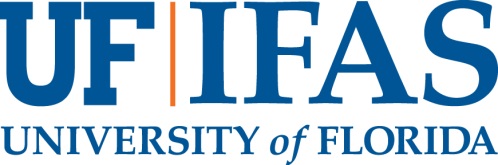 POSITION ANNOUNCEMENT # 0000-0771Requisition # 504811Title:	Apiculture Lecturer and Distance Education CoordinatorLocation:	Entomology & Nematology Department
University of Florida
Institute of Food and Agricultural Sciences (IFAS)
Gainesville, Florida Salary:	Commensurate with Qualifications and ExperienceReview Date:	For full consideration, candidates should apply and submit additional materials by November 1, 2017.  The position will remain open until a viable applicant pool is determined.Duties and ResponsibilitiesThis is a full-time, non-tenure track faculty position located in the Department of Entomology and Nematology.  This is a 12-month, non-tenure position that will be 100% teaching in the College of Agriculture and Life Sciences.  It is located in the University of Florida’s Entomology and Nematology Department in Gainesville, Florida, within the Institute of Food and Agricultural Sciences (IFAS). The position will be academically housed in the Entomology and Nematology Department within IFAS and the nature of the assignment may change in accordance with the evolving needs of the department and IFAS.The primary focus of this position will be to develop a premiere apiculture education program. The successful candidate is expected to develop a robust certificate program under the entomology major and focused on apiculture. Primary responsibilities include teaching existing distance-delivered courses on apiculture (ENY 4573/5572 – offered every semester) and a traditional classroom course on practical beekeeping (ENY 2041 C), as well as developing additional related courses, both traditional (classroom) and distance, on the topic. The successful candidate is expected to use innovative course design strategies in the development of the certificate program.Furthermore, the successful candidate will be responsible for coordination of the distance education (self-funded) program for the Entomology and Nematology Department. The coordinator will serve as first contact and major academic advisor for all applicants to undergraduate and graduate certificate programs and will facilitate advising of all admitted M.S. non-thesis online students, coordinate final exams, and maintain a database of student enrollment and post-graduation positions. The coordinator will also promote the program and seek opportunities to expand enrollment.Because of the IFAS land-grant mission, all faculty are expected to be supportive and engaged in all three mission areas – Research, Teaching, and Extension –regardless of the assignment split specified in the position.QualificationsA doctorate or M.S. (foreign equivalents acceptable) with significant teaching experiences in some combination of entomology, apiculture, or a closely related discipline and working knowledge of distance education and delivery of on-line education programs. Candidates should have demonstrated skill in verbal and written communication, interpersonal relationships, and be supportive of the mission of the Land-Grant system.  Candidates must also have a commitment to IFAS core values of excellence, diversity, global involvement, and accountability.Background InformationThe Entomology and Nematology Department (http://entnemdept.ufl.edu/) has diverse teaching, research, and extension programs with 29 faculty members located on the main campus in Gainesville plus 38 faculty located at 11 Research and Education Centers (RECs) throughout the state.  The University of Florida (http://www.ufl.edu) is a Land-Grant, Sea-Grant, and Space-Grant institution, encompassing virtually all academic and professional disciplines, with an enrollment of more than 53,000 students.  UF is a member of The Association of American Universities.  The Institute of Food and Agricultural Sciences (http://ifas.ufl.edu) includes the College of Agricultural and Life Sciences (http://cals.ufl.edu), the Florida Agricultural Experiment Station (http://research.ifas.ufl.edu), the Florida Cooperative Extension Service (http://extension.ifas.ufl.edu), the College of Veterinary Medicine (http://www.vetmed.ufl.edu), the Florida Sea Grant program (http://www.flseagrant.org/ ), and encompasses 16 on-campus academic departments and schools, 12 Research and Educational Centers (REC) located throughout the state, 6 Research sites/demonstration units administered by RECs or academic departments, and Florida Cooperative Extension Service offices in all 67 counties (counties operate and maintain).  The School of Natural Resources and Environment is an interdisciplinary unit housed in IFAS and managed by several colleges on campus.  IFAS employs over 2500 people, which includes approximately 900 faculty and 1200 support personnel located in Gainesville and throughout the state.  IFAS, one of the nation’s largest agricultural and natural resources research and education organizations, is administered by a Senior Vice President and four deans: the Dean of the College of Agricultural and Life Sciences, the Dean for Extension and Director of the Florida Cooperative Extension Service, the Dean for Research and Director of the Florida Agricultural Experiment Station, and the Dean for the College of Veterinary Medicine.  UF/IFAS also engages in cooperative work with    in . Nominations Nominations are welcome.  They need to include the complete name and address of the nominee. This information should be sent to the address below.Application InformationIndividuals wishing to apply should go online to http://explore.jobs.ufl.edu/cw/en-us/job/504811 and submit:Application Cover letter that states applicant’s interest in the position and qualifications relative to the credentials listed aboveStatement of teaching philosophyCurriculum vitae Contact information (including email addresses) for three individuals willing to write letters of recommendationPlease refer to Requisition # 504811Dr. Jamie EllisChair, Search and Screen CommitteeUniversity of FloridaEntomology & Nematology DepartmentSteinmetz Hall1881 Natural Area DriveGainesville FL 32611-0620Telephone: 352-273-3904Facsimile: 352-392-0190Electronic Mail:  jdellis@ufl.edu 		The final candidate will be required to provide an official transcript to the hiring department upon hire. A transcript will not be considered “official” if a designation of “Issued to Student” is visible.  Degrees earned from an education institution outside of the United States are required to be evaluated by a professional credentialing service provider approved by National Association of Credential Evaluation Services (NACES), which can be found at http://www.naces.org/ .The University of Florida is an Equal Opportunity Institution dedicated to building a broadly diverse and inclusive faculty and staff.  The selection process will be conducted in accord with the provisions of Florida’s ‘Government in the Sunshine’ and Public Records Laws.  Persons with disabilities have the right to request and receive reasonable accommodation.